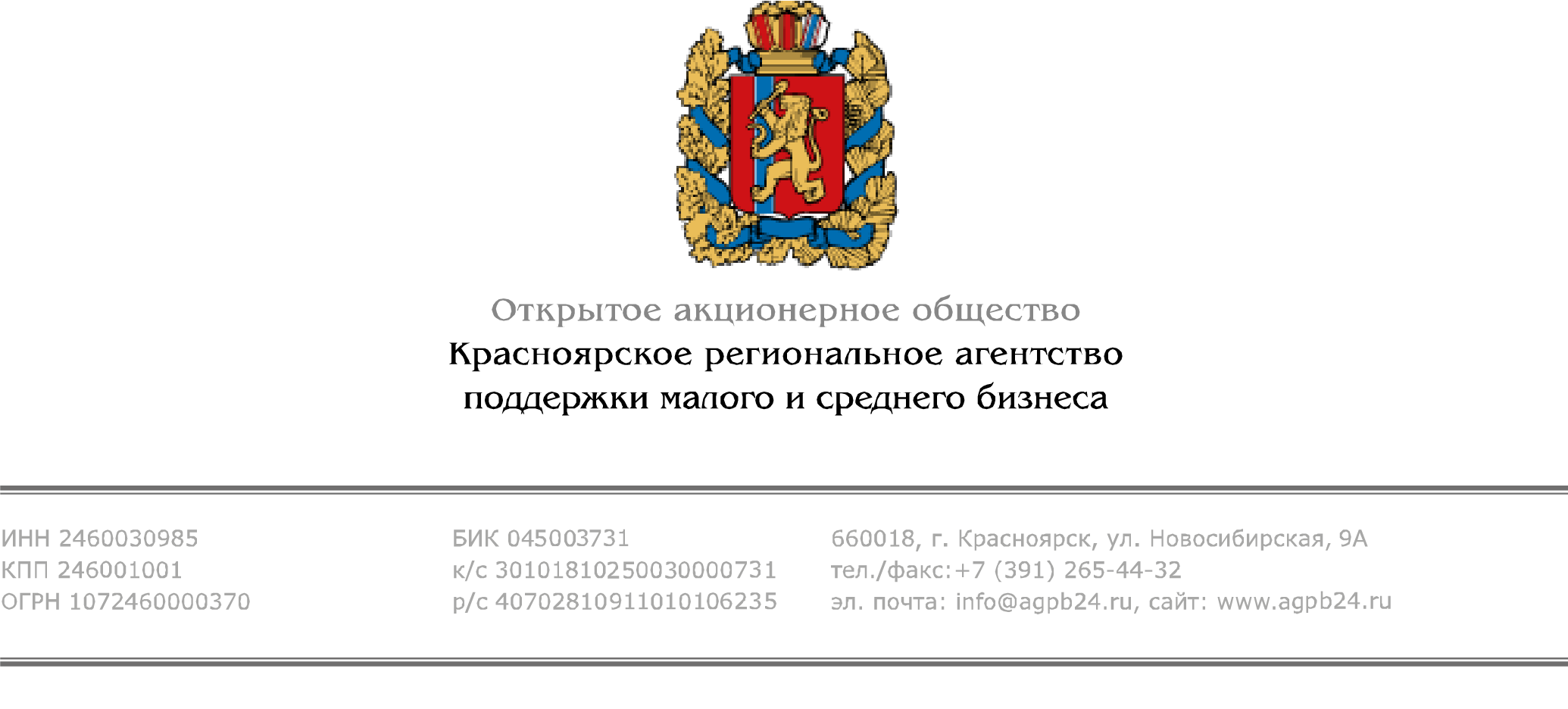 г. Красноярск                                                                                                                                       26.07.2016Приглашаем предпринимателей принять участие в Международной выставке продуктов питания WorldFood Moscowс 12 по 15 сентября 2016 года                    Красноярское региональное агентство поддержки малого и среднего бизнеса приглашает производителей продуктов питания принять участие в крупнейшей ежегодной международной выставке  WorldFood Moscow с 12 по 15 сентября в Москве.                     WorldFood Moscow — это возможность представить продукцию своей компании ритейлерам из Москвы, других регионов России и стран СНГ.  Период проведения выставки наиболее благоприятен для планирования бизнеса и установления новых деловых отношений.                      В выставке ежегодно принимают участие ведущие производители продуктов питания со всего мира, которые заинтересованы в новых дистрибьюторах и оптовых поставках своей продукции.         Условия участия для краевых предпринимателей: расходы по организации деловой программы, аренду выставочной площади, изготовление раздаточного презентационного материала оплачивает Красноярское региональное агентство поддержки малого и среднего бизнеса. Компания-участник оплачивает проезд и проживание, транспортировку своей продукции и других раздаточных материалов.                   Подробная информация по телефону  (391) 265–44–32, доб. 050, Ксения Андреева, export@agpb24.ruКрасноярское региональное агентство поддержки малого и среднего бизнесаТатьяна Бунина, тел.  8 (391) 265-44-32 доб. 019 www.agpb24.ru,   www.ved24.info